Supplemental Figure 1. Immunohistochemical staining for PR and Ki-67 in CM specimens. A: Ki-67 index < 5%. B: Ki-67 index ≥ 5%. C: Negative PR expression. D: Positive PR expression.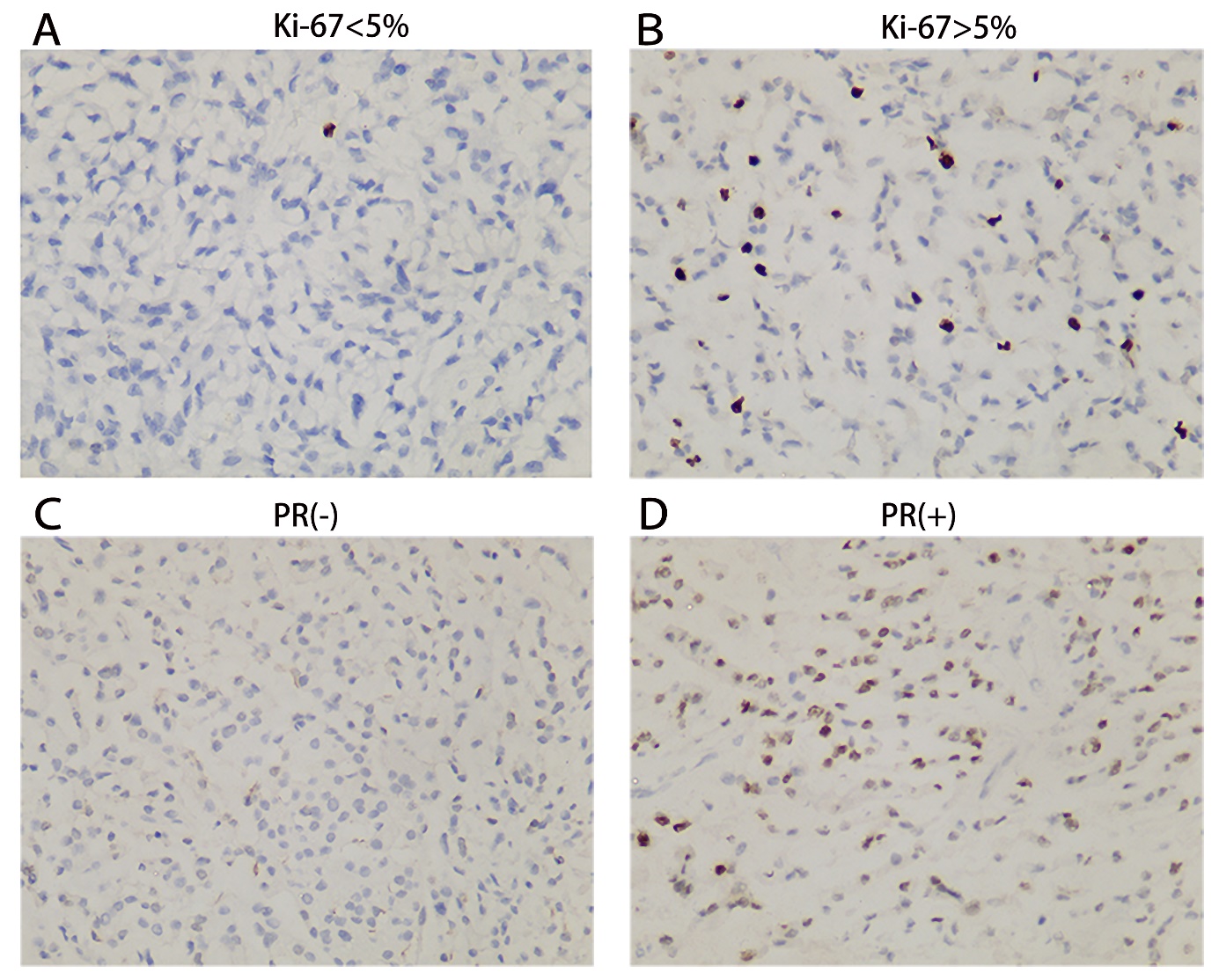 